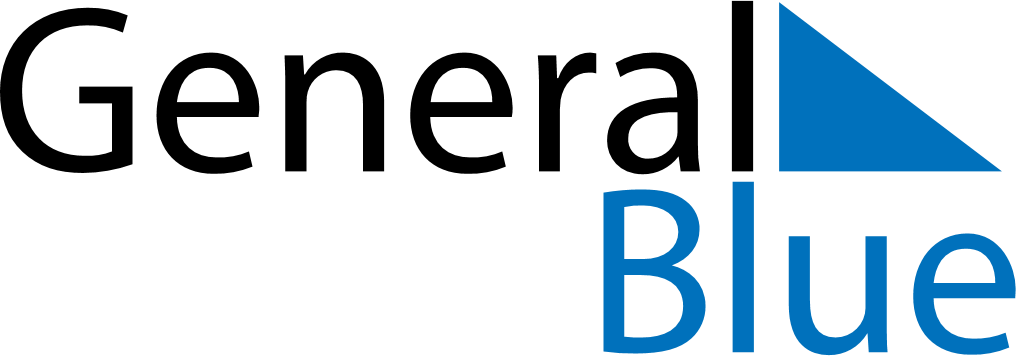 December 2024December 2024December 2024December 2024December 2024December 2024Molteno, Eastern Cape, South AfricaMolteno, Eastern Cape, South AfricaMolteno, Eastern Cape, South AfricaMolteno, Eastern Cape, South AfricaMolteno, Eastern Cape, South AfricaMolteno, Eastern Cape, South AfricaSunday Monday Tuesday Wednesday Thursday Friday Saturday 1 2 3 4 5 6 7 Sunrise: 5:02 AM Sunset: 7:04 PM Daylight: 14 hours and 1 minute. Sunrise: 5:02 AM Sunset: 7:05 PM Daylight: 14 hours and 2 minutes. Sunrise: 5:02 AM Sunset: 7:06 PM Daylight: 14 hours and 3 minutes. Sunrise: 5:02 AM Sunset: 7:07 PM Daylight: 14 hours and 4 minutes. Sunrise: 5:02 AM Sunset: 7:07 PM Daylight: 14 hours and 5 minutes. Sunrise: 5:02 AM Sunset: 7:08 PM Daylight: 14 hours and 6 minutes. Sunrise: 5:02 AM Sunset: 7:09 PM Daylight: 14 hours and 6 minutes. 8 9 10 11 12 13 14 Sunrise: 5:02 AM Sunset: 7:10 PM Daylight: 14 hours and 7 minutes. Sunrise: 5:02 AM Sunset: 7:10 PM Daylight: 14 hours and 7 minutes. Sunrise: 5:03 AM Sunset: 7:11 PM Daylight: 14 hours and 8 minutes. Sunrise: 5:03 AM Sunset: 7:12 PM Daylight: 14 hours and 9 minutes. Sunrise: 5:03 AM Sunset: 7:13 PM Daylight: 14 hours and 9 minutes. Sunrise: 5:03 AM Sunset: 7:13 PM Daylight: 14 hours and 9 minutes. Sunrise: 5:04 AM Sunset: 7:14 PM Daylight: 14 hours and 10 minutes. 15 16 17 18 19 20 21 Sunrise: 5:04 AM Sunset: 7:14 PM Daylight: 14 hours and 10 minutes. Sunrise: 5:04 AM Sunset: 7:15 PM Daylight: 14 hours and 10 minutes. Sunrise: 5:05 AM Sunset: 7:16 PM Daylight: 14 hours and 11 minutes. Sunrise: 5:05 AM Sunset: 7:16 PM Daylight: 14 hours and 11 minutes. Sunrise: 5:05 AM Sunset: 7:17 PM Daylight: 14 hours and 11 minutes. Sunrise: 5:06 AM Sunset: 7:17 PM Daylight: 14 hours and 11 minutes. Sunrise: 5:06 AM Sunset: 7:18 PM Daylight: 14 hours and 11 minutes. 22 23 24 25 26 27 28 Sunrise: 5:07 AM Sunset: 7:18 PM Daylight: 14 hours and 11 minutes. Sunrise: 5:07 AM Sunset: 7:19 PM Daylight: 14 hours and 11 minutes. Sunrise: 5:08 AM Sunset: 7:19 PM Daylight: 14 hours and 11 minutes. Sunrise: 5:08 AM Sunset: 7:20 PM Daylight: 14 hours and 11 minutes. Sunrise: 5:09 AM Sunset: 7:20 PM Daylight: 14 hours and 11 minutes. Sunrise: 5:10 AM Sunset: 7:21 PM Daylight: 14 hours and 10 minutes. Sunrise: 5:10 AM Sunset: 7:21 PM Daylight: 14 hours and 10 minutes. 29 30 31 Sunrise: 5:11 AM Sunset: 7:21 PM Daylight: 14 hours and 10 minutes. Sunrise: 5:12 AM Sunset: 7:21 PM Daylight: 14 hours and 9 minutes. Sunrise: 5:12 AM Sunset: 7:22 PM Daylight: 14 hours and 9 minutes. 